    www.dveri-berest.ru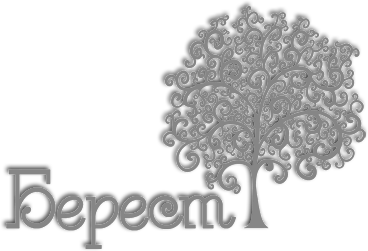 ПАСПОРТ НА МЕЖКОМНАТНЫЕ ДВЕРИ 1.Технические требования1.1 Межкомнатные двери (далее по тексту-изделия, двери) изготавливаются в соответствии с требованиями стандартов и технических условий на конкретные типы, размеры и конструкцию этих изделий, а также по рабочим чертежам, утвержденным изготовителем в установленном порядке.2. Область применения2.1 Межкомнатные двери предназначены для внутреннего использования в жилых и общественных зданиях, производственных и вспомогательных зданиях и сооружениях, для сантехнических узлов.3. КомплектацияРазмер: ______________________________________Наименование: _______________________________Цвет: ________________________________________3.1 Дополнительная комплектация: погонажные изделия: стойки короба, доборы, наличники, притворные планки.4. Гарантийные обязательстваВНИМАНИЕ!!! Срок службы и сохранность межкомнатных дверей зависит не только от качества материала, но и от правильного ухода за дверями при эксплуатации.4.1 Производитель подтверждает отсутствие каких-либо дефектов в купленном Вами изделии и предоставляет гарантию по устранению скрытых производственных дефектов в течении 1 года (при условии соблюдения правил транспортировки, хранения и эксплуатации). Срок эксплуатации не менее 7 лет. Дата отгрузки продукции указывается в товарных накладных.4.2 Условия гарантии прописываются в договоре купли-продаже или договоре поставки (для юридических лиц).4.3 Производитель оставляет за собой право отказаться от бесплатного гарантийного ремонта или замену изделия в случае нарушения правил транспортировки, хранения и эксплуатации, а также в случаях в подпунктах 4.3.1. и 4.3.2.4.3.1 Межкомнатные двери не подлежат гарантии в случаях:-если обнаружены следы изменений конструкции изделия;-нарушения правил транспортировки, хранения и эксплуатации.4.3.2 Гарантия не распространяется на следующие дефекты:- возникшие в результате механического воздействия (удара, падения и пр.);- возникшие в результате не квалифицированного монтажа;- возникшие в результате падения на поверхность изделия едких, плавких и горючих веществ;- возникшие в результате пожара, взрыва, стихии;-возникшие в результате негативных бытовых факторов.4.4 При обнаружении производственного дефекта необходимо обратиться к фирме-продавцу. Возврат изделия осуществляется строго в упаковке, обеспечивающей сохранность дверного полотна. Правила(инструкции) хранения, транспортировки и эксплуатации межкомнатных дверей. 5. Транспортировка5.2 При хранении и транспортировки дверей должны быть приняты меры для предохранения их механического повреждения, загрязнения, увлажнения, воздействия атмосферных осадков.5.2 Допускается перевозка межкомнатных дверей в крытых транспортных средствах и контейнерах в соответствии с действующими планами перевозки грузов. Зона погрузки дверей в транспортном средстве или контейнере не должна иметь выступающих элементов, способных повредить продукцию.5.3 Транспортировка изделия должна производиться только в упаковке завода-изготовителя. Не допускается бросать двери или наступать на них при погрузочно-разгрузочных работах.5.4 Дверные полотна перед их перевозкой должны быть надежно закреплены планками, или др. приспособлениями, не вызывающими повреждения изделия.5.5 Запрещена транспортировка дверей в любом открытом транспорте.6. Хранение6.1 Двери должны храниться в закрытых помещениях при температуре не ниже-10, но не выше +40 градусах и относительной влажности от 30% до 70%.6.2 Хранить двери можно как горизонтальном, так и в вертикальном положении.6.2.1 Хранение дверей в вертикальном положении: угол наклона дверей не должен быть более 15 градусов, чтобы исключить искривление полотна.6.2.2 Хранение дверей в горизонтальном положении: дверные полотна должны быть расположены на ровной поверхности, с укладкой в стопе.6.3 Категорически не допускается:-прямого теплового воздействия температурой более +50 градусов;-хранение в помещении где производится ремонт или строительные работы;-хранение изделия в близи отопительных приборов (не менее 1 метра от такого прибора)7. Установка7.1 Перед установкой, особенно в зимний период, необходимо 2-3 дня выдержать двери в помещении (в котором они будут эксплуатироваться) для акклиматизации, с соблюдением всех мер, указанных в пункте 6.7.2 Внешний вид двери должен быть проверен (осмотрен) покупателям до начала установки (до врезки петель и замков).7.3 Монтаж дверей должен осуществляться специализированными службами. Окончание монтажных работ должно подтверждаться актом сдачи-приемки, включающим в себя гарантийные обязательства производителя работ. Во избежание осложнений при монтаже, важно чтобы замер, и установка дверей производились одним и тем же подрядчиком. 7.4 Монтаж межкомнатных дверей должен осуществляться в полностью отделанном помещении, то есть с уложенными полами, окрашенными стенами, наклеенными обоями. В случае если установка осуществляется в строящемся или ремонтируемом помещении, необходимо убедиться в том, что влажность и температура соответствуют настоящим требованиям по эксплуатации.7.5 В близи на расстоянии не менее 1 метра) отопительных и нагревательных приборов установка межкомнатных дверей запрещена.7.6 Заводскую упаковку необходимо сохранять как можно дольше до момента установки. В случае обнаружения дефектов производственного характера составляется акт и фотографии дефектов, которые направляются организации, осуществляющей продажу.8. Эксплуатация и уход8.1 Межкомнатные двери предназначены для эксплуатации внутри помещений, не подверженных перепадам температур, имеющих отопление и вентиляцию, при температуре воздуха не ниже 0 и не выше +40 градусов, при относительной влажность от 30% до 70%. Существенное отклонение от данных параметров приводит к ухудшению потребительских качеств межкомнатных дверей.8.2 Не допускается прямое попадание солнечных лучей или другое тепловое воздействие в течении продолжительного времени.8.3 При установке дверей в сантехнических помещениях необходимо исключить прямое попадание воды на элементы межкомнатной двери и погонажные изделия. Межкомнатные двери не предназначены для использования в помещениях с высокой относительной влажностью воздуха (душевые, парные)8.4При эксплуатации изделия не допускаются царапины и удары по покрытию, контакты с агрессивными составами, так как на нем могут появиться задиры, потертости, сколы и, как следствие, ухудшение внешнего вида.8.5 В случае загрязнения двери, рекомендуется использовать средства за уходом за мебелью. Используйте для ухода за межкомнатными дверьми только качественные, специально предназначенные для этих целей чистящие и полирующие средства (в соответствии с прилагаемыми к ним инструкциями о способе и области применения).8.6 Не допускается применять для ухода за межкомнатными дверьми чистящие средства, содержащие в своем составе абразивные материалы, кислоты, щелочи и т.п. для избегания повреждения очищаемой поверхности.9. Уход за стеклом9.1 Стекло рекомендуется протирать мягкой тканью без ворса по всей поверхности. Затем, также равномерно, вытереть насухо, по всей поверхности.ОТК   _____________________                                ДАТА УПАКОВКИ ___________________